UNIVERSIDADE DE SÃO PAULO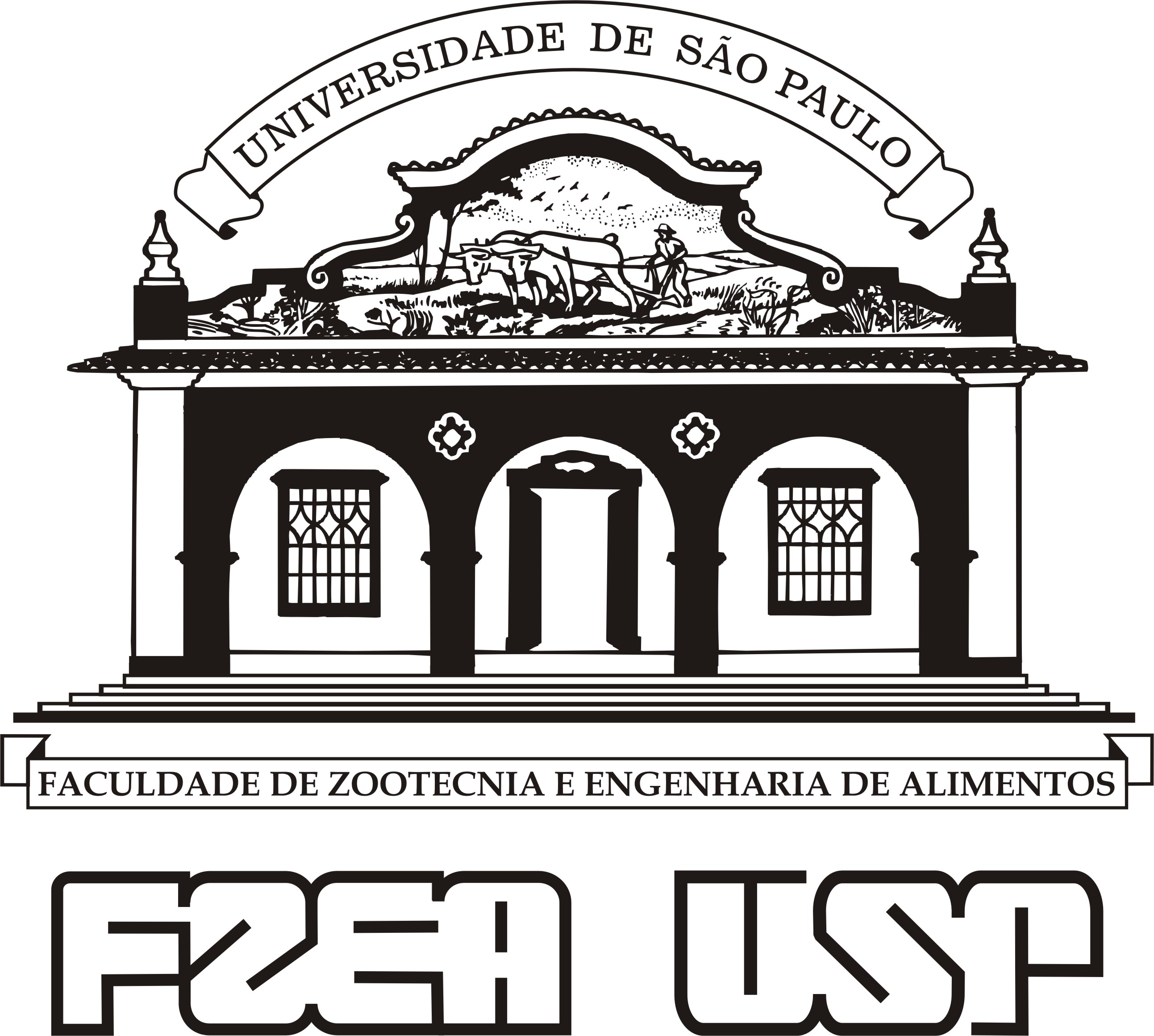 FACULDADE DE ZOOTECNIA E ENGENHARIA DE ALIMENTOSRelatório de Estágio ObrigatórioNOME DO ALUNOCurso e área específica do estágio.Orientador (a): Prof (a) Dr(a).........Pirassununga Mês/AnoRelatório de Estágio Obrigatório como cumprimento para aprovação na disciplina XXXX do curso XXX da Faculdade de Zootecnia e Engenharia de Alimentos da Universidade de São Paulo, campus Fernando Costa, Pirassununga/SP.Nome do aluno e o Curso:Orientador (a):Título do relatório:1. Nome ou Razão social da empresa/instituiçãoPeríodo de realização: xx/xx/xxxx a xx/xx/xxxxCarga horária total: xxx horasSupervisor do estágio: Nome: Formação profissional / funçãoCaso tenha feito estágio em mais de um local deverá descrever cada um deles.Pirassununga Mês/Ano DEDICATÓRIA (opcional)AGRADECIMENTOS (opcional).1. INTRODUÇÃOO aluno deve iniciar a introdução contextualizando o leitor sobre a área de atuação do estágio, sua importância, justificando o motivo da escolha da área e local de estágio.No caso do aluno que fez estágio em mais de um local ele poderá fazer a justificativa dos seus estágios em uma única introdução.2. ATIVIDADES DESENVOLVIDASNeste item o aluno deverá descrever suas atividades no estágio. Seguindo as seguintes recomendações:2.1 EmpresaApresentar a empresa ao leitor, com informações sobre a área de atuação, localização, estrutura para o desenvolvimento do estágio dentre outros aspectos que o aluno julgue importante.Exemplos de ilustrações:Ilustrações: São elementos demonstrativos de síntese que explicam e complementam visualmente o texto. Qualquer que seja o tipo de ilustração, sua identificação aparece na parte superior, procedida da palavra designativa, seguido de seu número de ocorrência no texto, conforme exemplos abaixo.Figura 1 - Título da figura (fonte 11, sem negrito)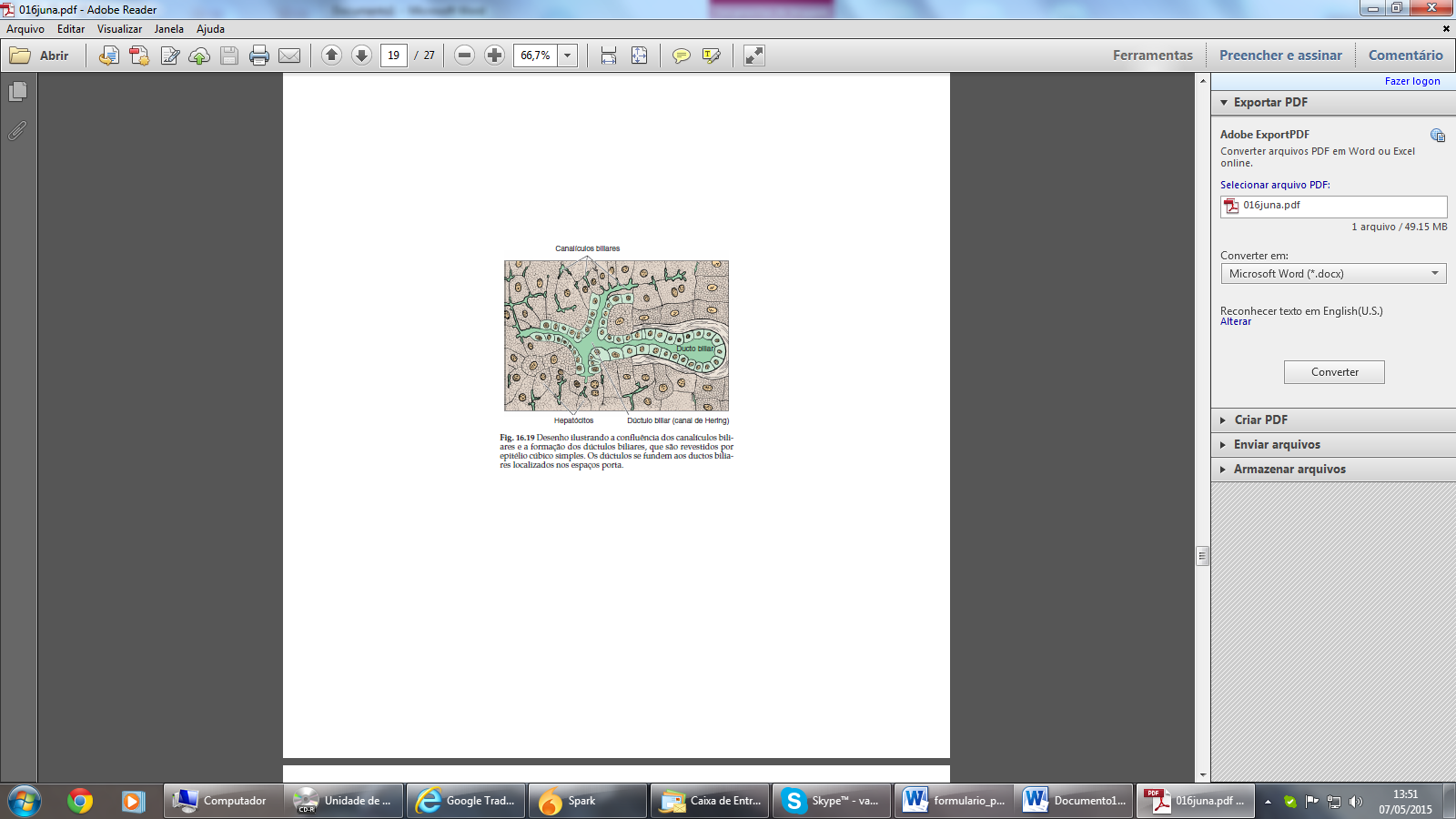 Fonte: Própria autoria ou a citação do trabalho consultado. 2.2 Atividades desenvolvidasO relatório deve ser escrito com clareza. Neste item o aluno deve escrever todas as suas atividades, com detalhes, que podem estar escritas em subitens. Para cada atividade o aluno deve explicar quais conhecimentos que já possuía, teóricos e práticos, foram necessários para atividade de estágio.O aluno deve frisar os novos conhecimentos adquiridos durante o estágio. E importante ter destaque no relatório ações do aluno com o intuito de trazer benefícios para o local do estágio, propostas inovadoras ou sugestões de melhoria.Estudo de Caso e Revisão de Literatura poderão ser feitos em comum acordo com o orientador, mas não é obrigatório.Exemplo de tabela:Tabela 1 - Título da tabela (fonte 11, sem negrito)Legenda: Legenda da tabela. Fonte: (Própria autoria ou a citação do trabalho consultado). (fonte 11, sem negrito).Exemplo de quadro:Os quadros também são ilustrações e são definidos como arranjo predominante de palavras dispostas em linhas e colunas, com ou sem indicação de dados numéricos. A apresentação dos quadros é semelhante a das tabelas, exceto pela colocação dos traços verticais em suas laterais e na separação das casas (FACULDADE DE SAÚDE PÚBLICA, 2008).O quadro 1 mostra os programas de pós-graduação da FZEA/USP.Quadro 1 -	Título do quadro (fonte 11, sem negrito)Fonte: (Própria autoria ou a citação do trabalho consultado). 3. CONCLUSÕESNeste item o aluno deverá dizer como o estágio contribuiu para a formação do curso de graduação. Também será aceito observações / sugestões positivas de melhoria sobre o seu curso de graduação.REFERÊNCIASDocumentos consultados e citados no texto devem aparecer ordenados alfabeticamente pelo sobrenome, alinhados a margem esquerda do texto de acordo com as normas da ABNT 6023/2002.Para artigos de periódicos:SOBRENOME(S), Iniciais do(s) prenome(s) do(s) Autores. Título do artigo. Título da revista, Local de publicação, número do volume, número do fascículo, páginas inicial e final, mês, ano.Para trabalhos de eventos:SOBRENOME(S), Iniciais do(s) prenome(s) do(s) Autores. Título do artigo. In: NOME DO EVENTO. Numeração (se houver), ano, Local (cidade onde foi realizado o evento). Denominação do evento (Anais, Resumos, Atas, Proceedings etc. com negrito e três pontos). Local de publicação, ano de publicação. Paginação ou paginação inicial e final.Para livros no todo:SOBRENOME(S), Iniciais do(s) prenome(s) do(s) Autores. Título: subtítulo. Edição. Local: Editora, ano. Descrição física (página, volume etc.). (Série). Notas.Para capítulos de livros:SOBRENOME(S), Iniciais do(s) prenome(s) do(s) Autores do capítulo. Título: subtítulo do capítulo. In: SOBRENOME(S), Iniciais do(s) prenome(s) do(s) Autores do livro. Título: subtítulo do livro. Edição. Local: Editora, ano. Descrição física (páginas do capítulo, volume etc.). (Série). Notas.Para teses/ dissertações:SOBRENOME, Prenome. Título: subtítulo. data de defesa. n. total de páginas/folhas. Tese ou Dissertação (Doutorado ou Mestrado em...) - Nome da Faculdade que defendeu o trabalho, Nome da Universidade, Local, data de deposito.Para documentos eletrônicos:SOBRENOME, Prenome. Título. Disponível em: http://www.xx.com.br> Acesso em: 01 ago. 2016. ANEXOSxxxxxxxxxxxxxxxxxxXXXXX...00.00 ± 0.00 (260)00.00  ± 0.0 (178)aXXXXX-00.00 ± 0.00 (272)00.00  ± 0.0 (201)bDepartamentoTitulaçãoMestre/DoutorPrograma de Pós-GraduaçãoÁrea de ConcentraçãoVCI(Cirurgia)CiênciasAnatomia dos Animais Domésticos e SilvestresAnatomia dos Animais Domésticos e SilvestresVCI(Cirurgia)CiênciasClínica Cirúrgica VeterináriaClínica Cirúrgica VeterináriaVCM(Clínica Médica)CiênciasClínica VeterináriaClínica Veterinária